Adik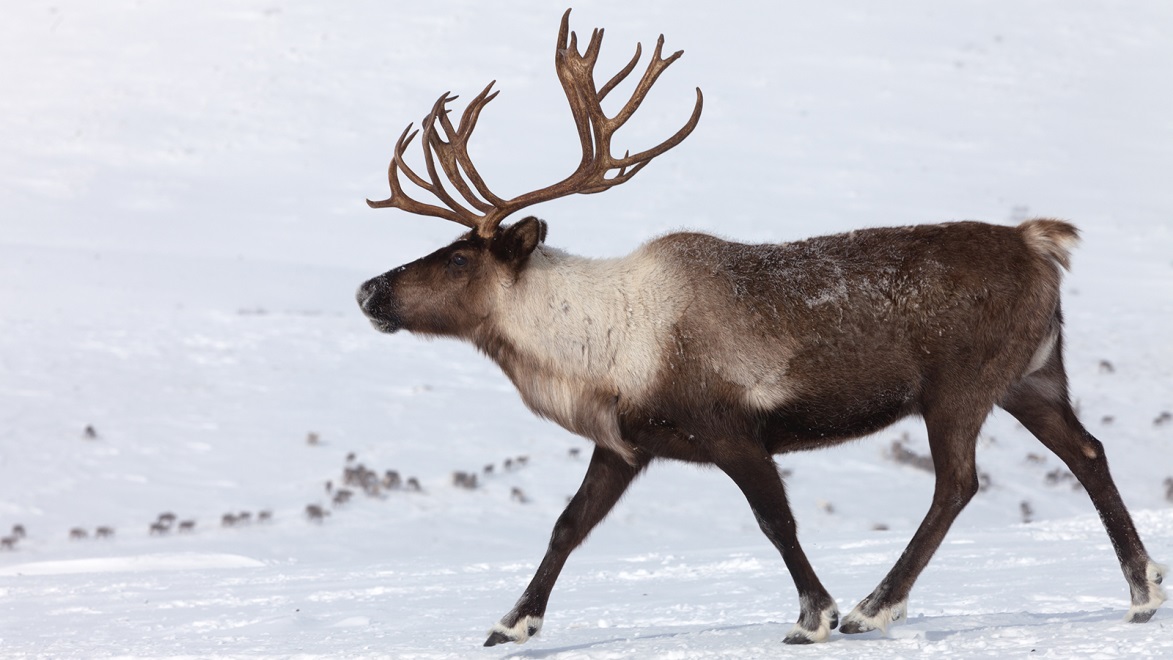 Adik(Uh-dihk)CaribouAndamaakomeshiinh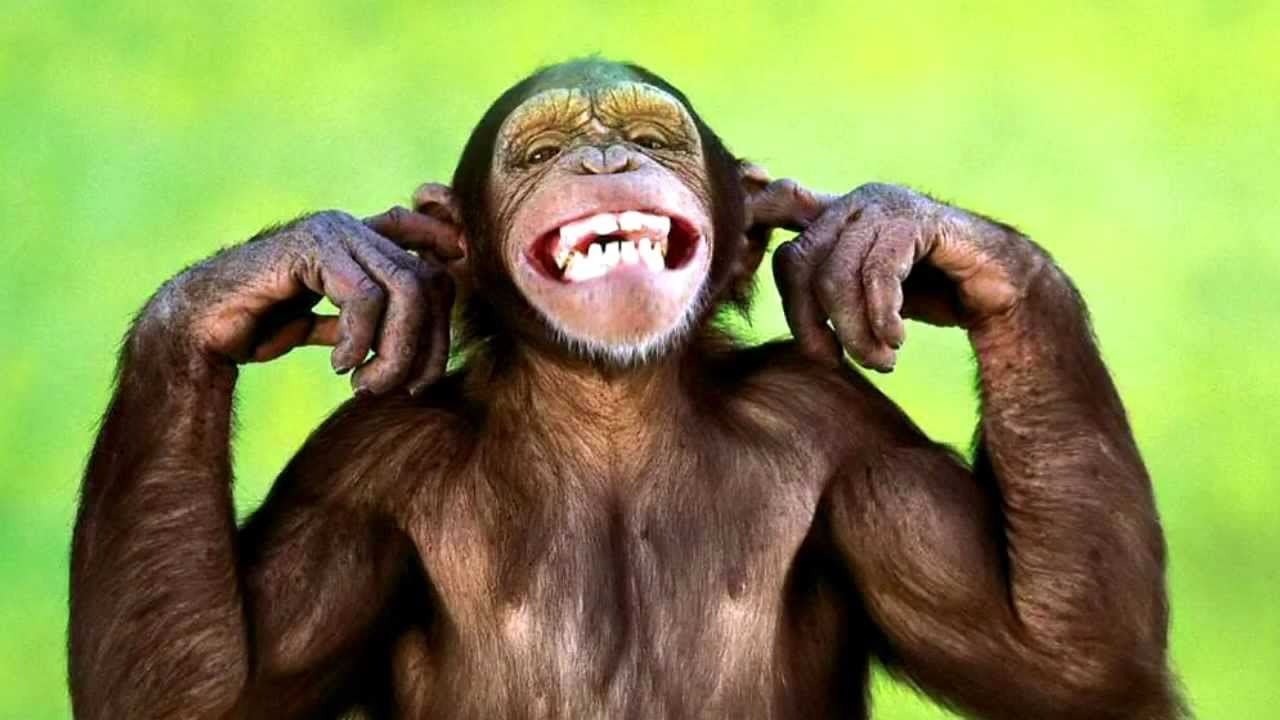 Andamaakomeshiinh(Uhn-duh-maah-koh-may-shenh)MonkeyAnimosh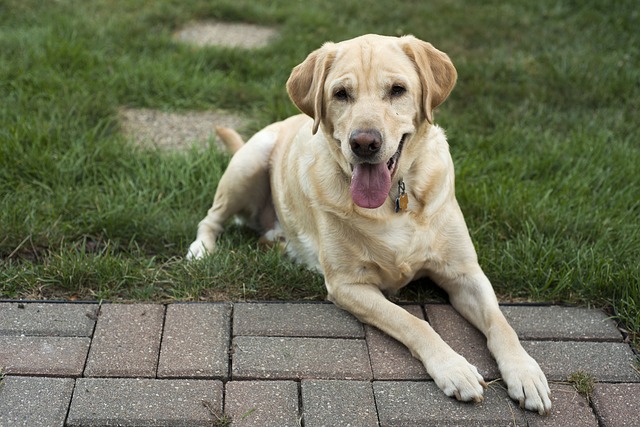 Animosh(Uh-nih-moush)DogBaakaakwe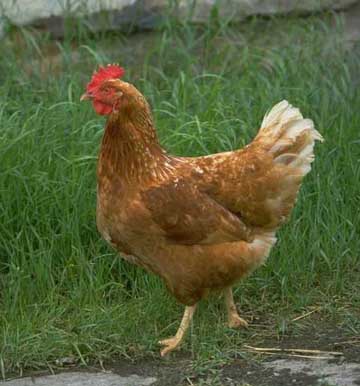 Baakaakwe(Baah-kaah-kway)ChickenBizhikii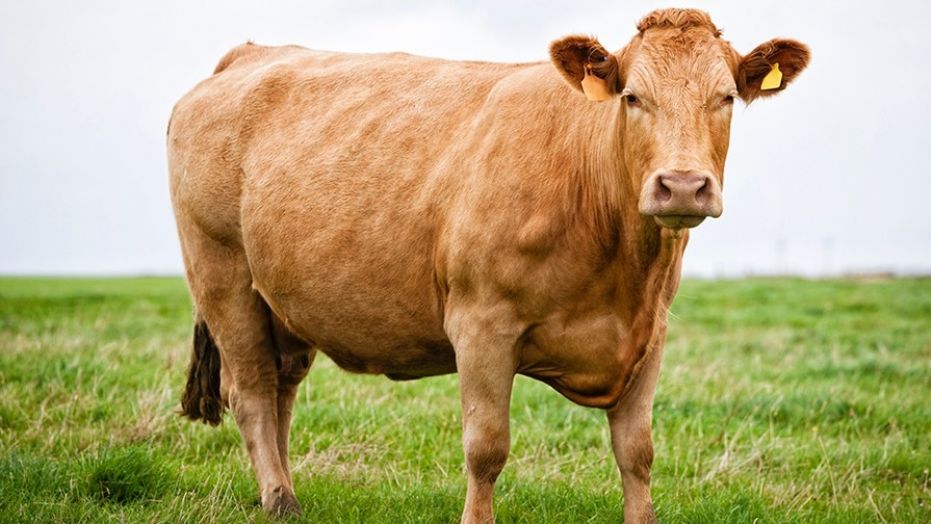 Bizhikii(Bih-zhih-key)CowBizhiw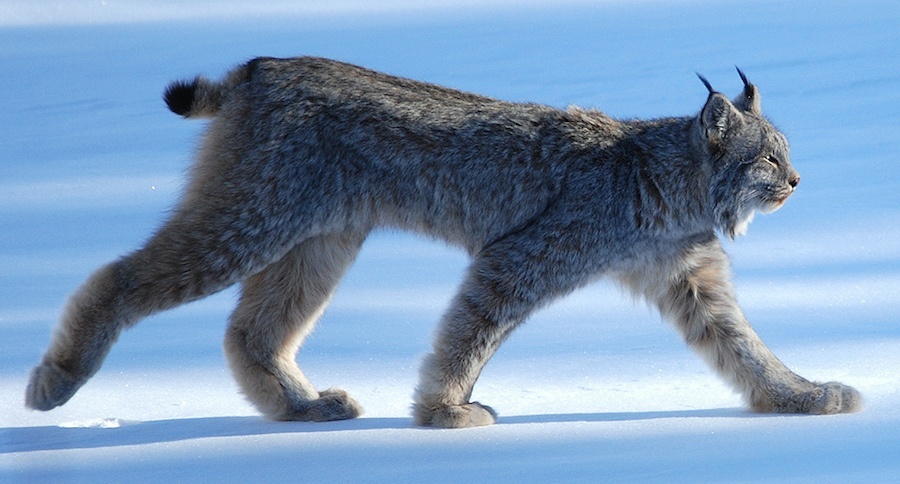 Bizhiw(Bih-zhew)LynxGaazhagens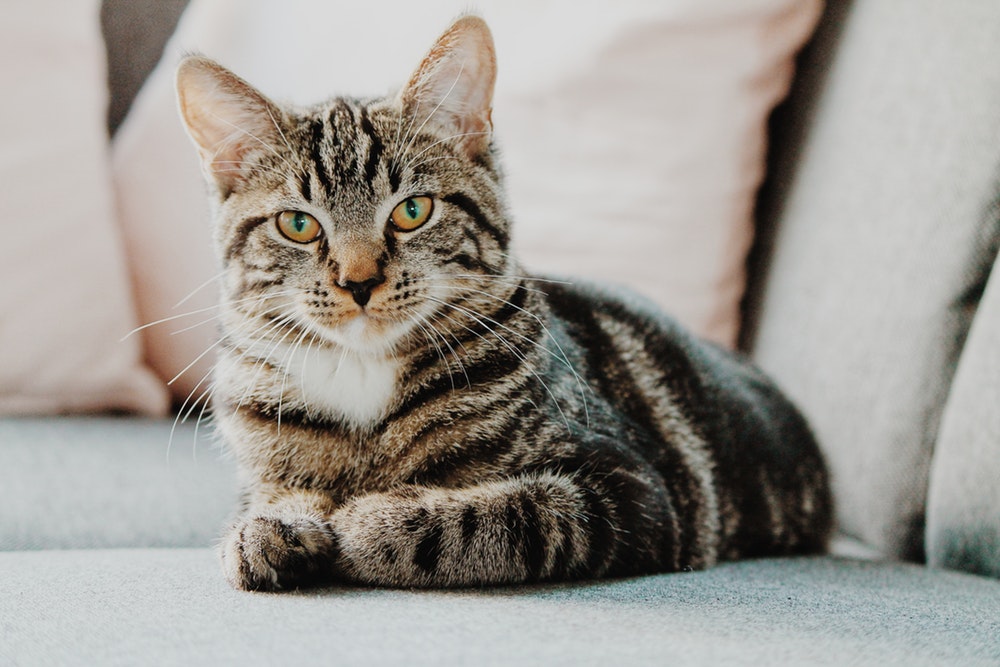 Gaazhagens(Gaah-zhuh-gayns)CatGinebig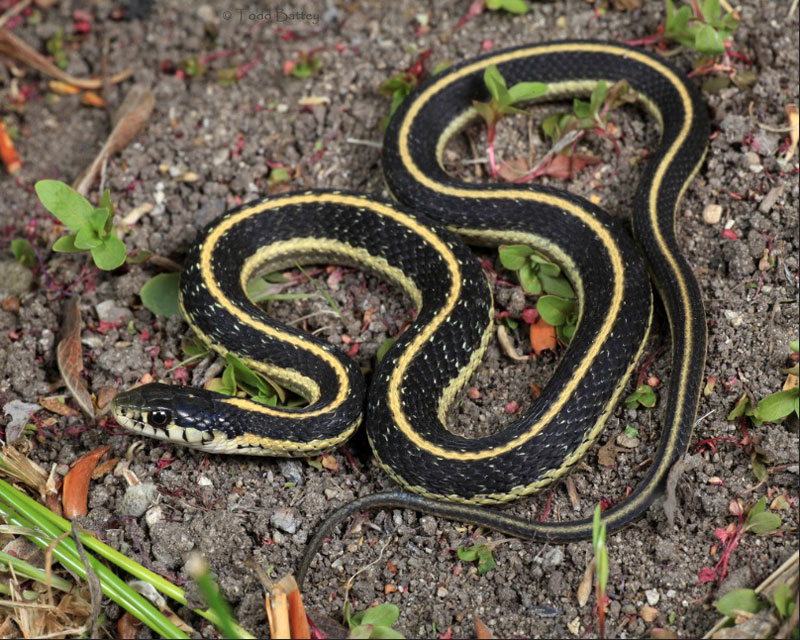 Ginebig(Gih-nay-big)SnakeGinoozhe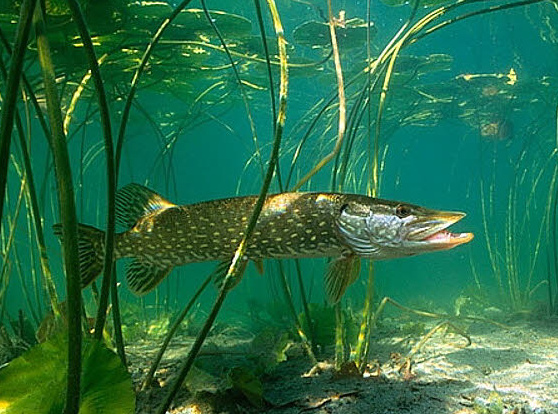 Ginoozhe(Gih-nooh-zhay)Northern PikeGookookoo’oo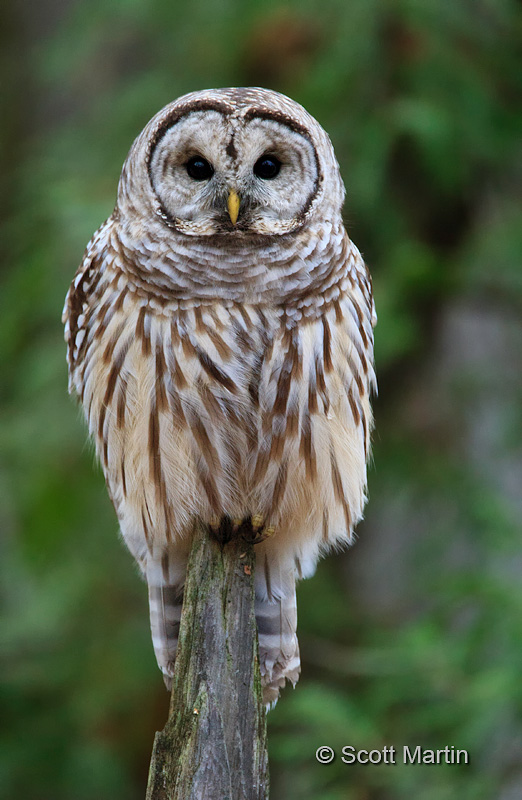 Gookookoo’oo(Gooh-kooh-kooh’-oouh)OwlGookoosh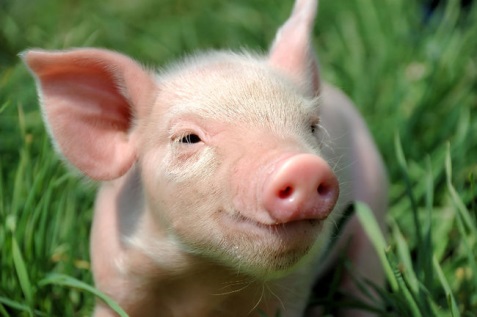 Gookoosh(Gooh-koush)PigMaanishtaanish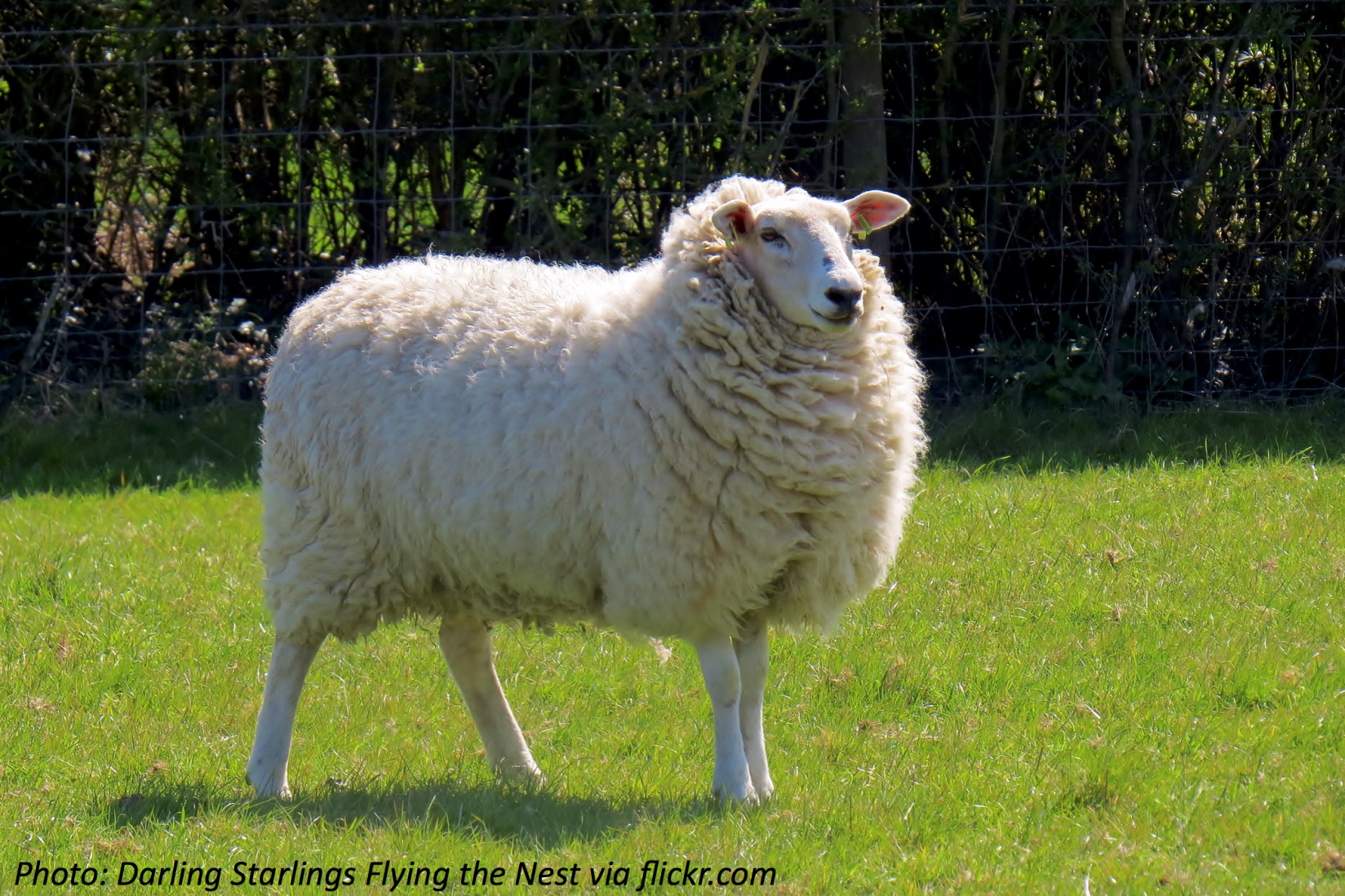 Maanishtaanish(Maah-nish-taah-nish)SheepMa’iingan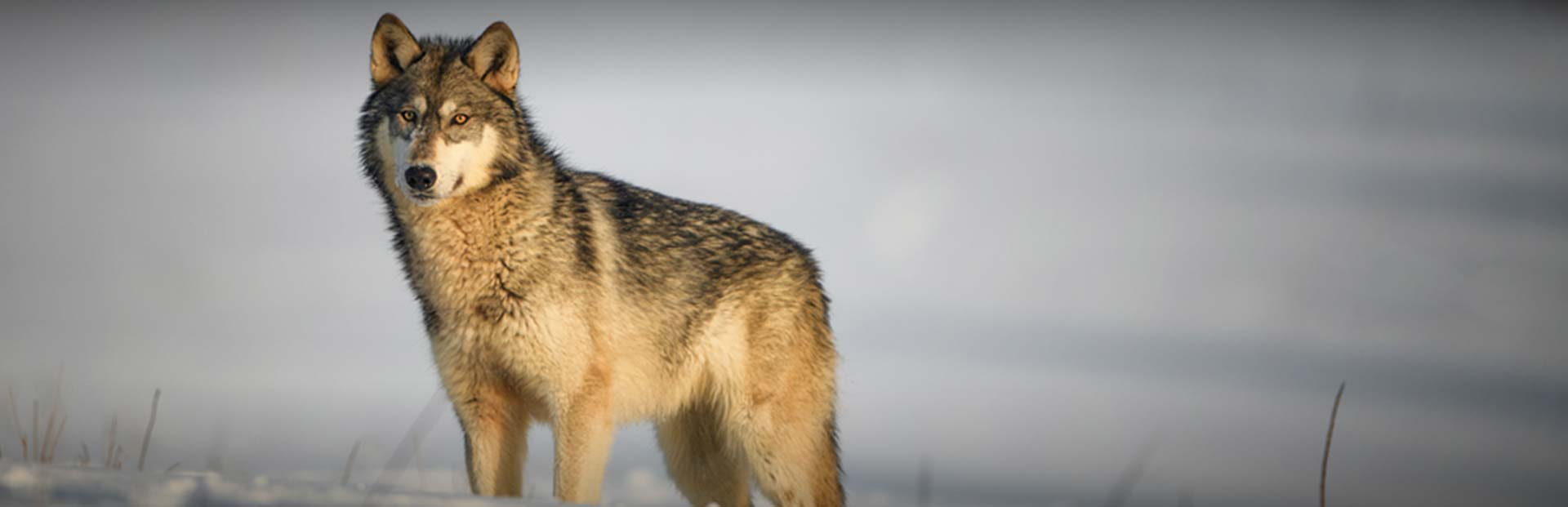 Ma’iingan(Muh’-ing-gun)WolfMakwa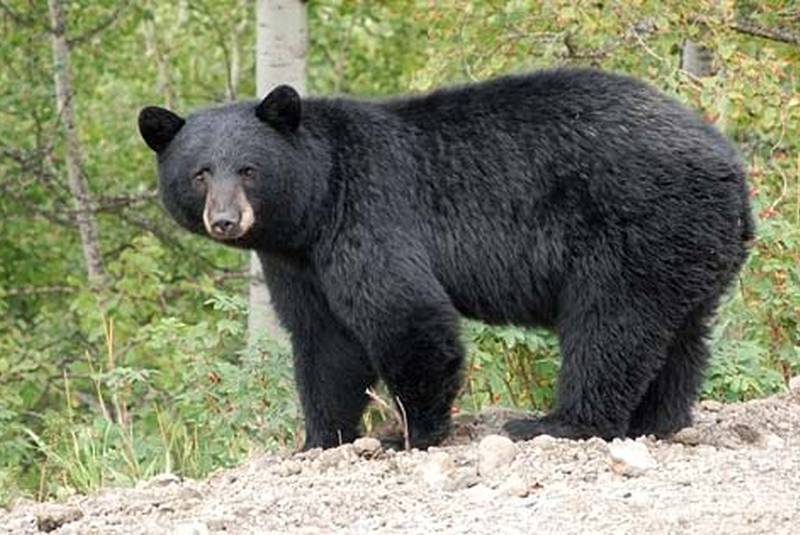 Makwa(Muh-kwuh)BearMigizi 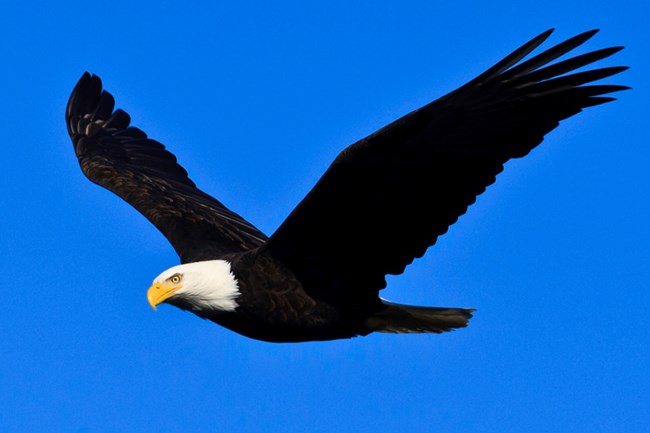 Migizi(Mih-gih-zih)Bald EagleMikinaak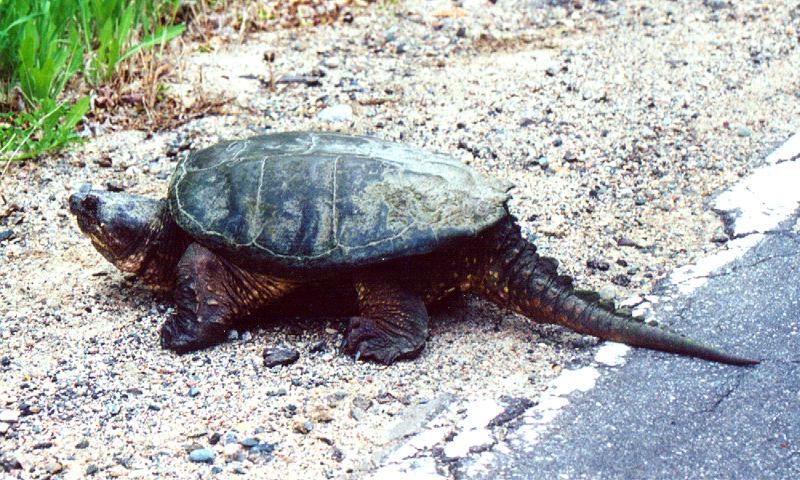 Mikinaak(Mih-kih-nock)Snapping TurtleMooz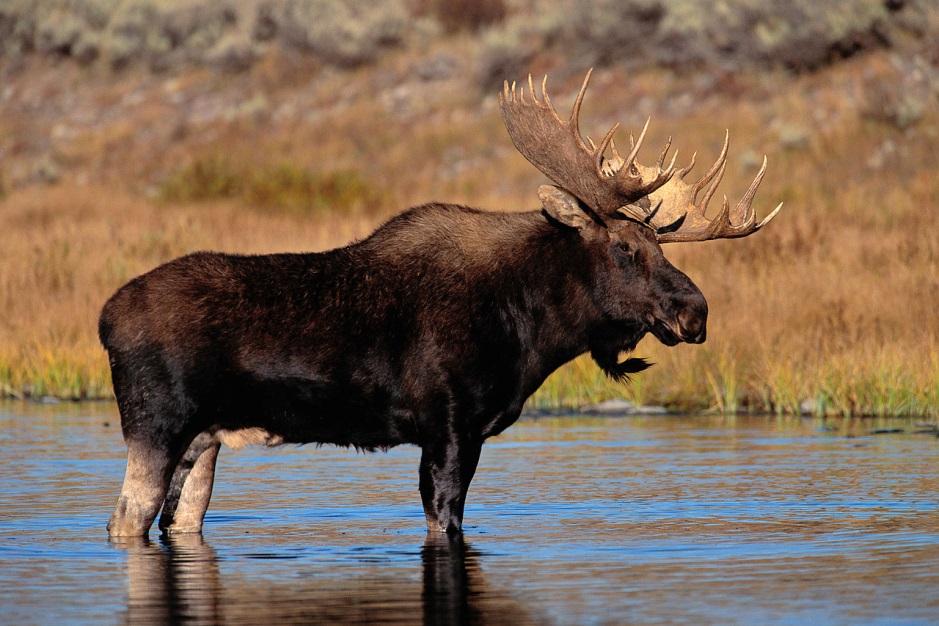 Mooz(Moohz)MooseName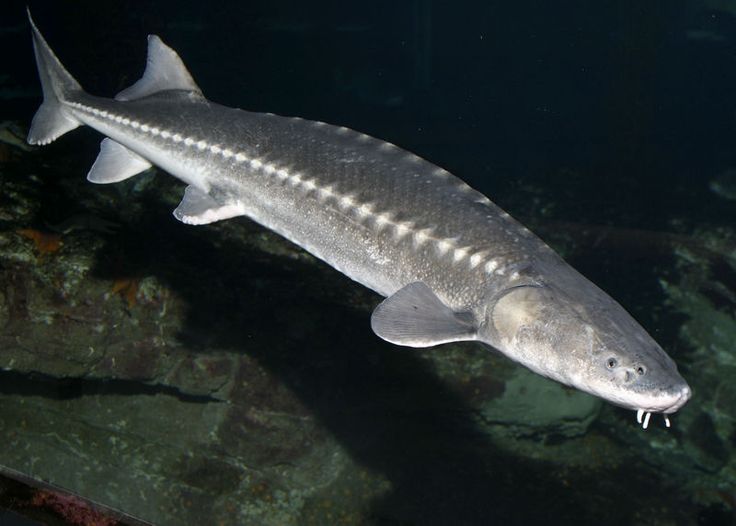 Name(Nuh-may)
SturgeonNigig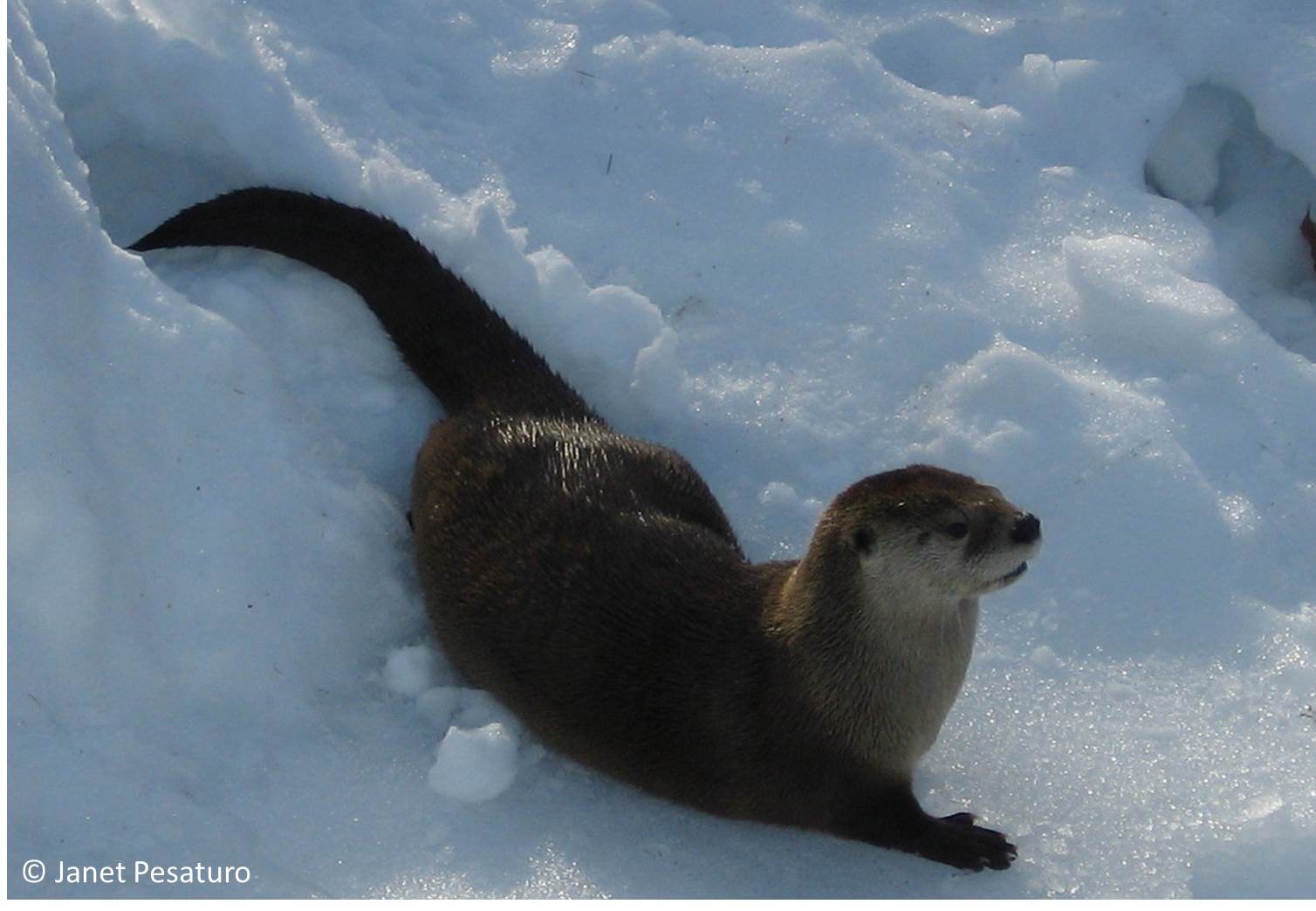 
Nigig(Nih-gihg)OtterOmagakii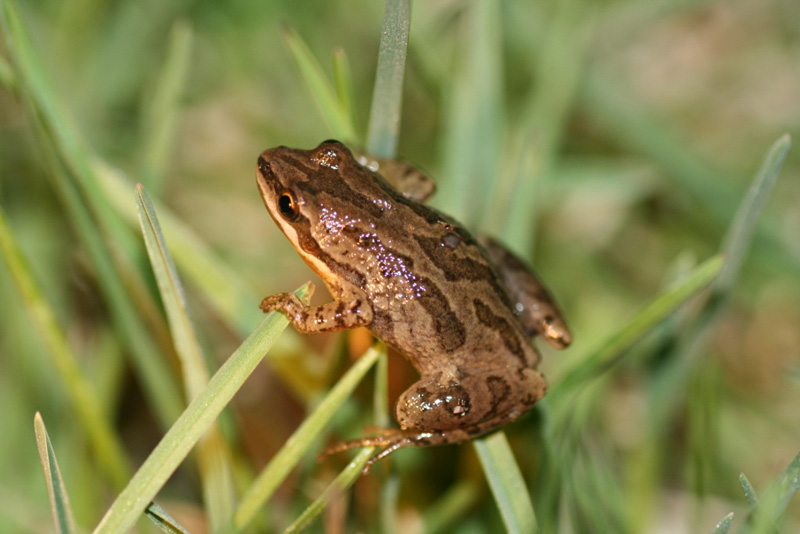 Omagakii(Oh-muh-guh-key)FrogWaabooz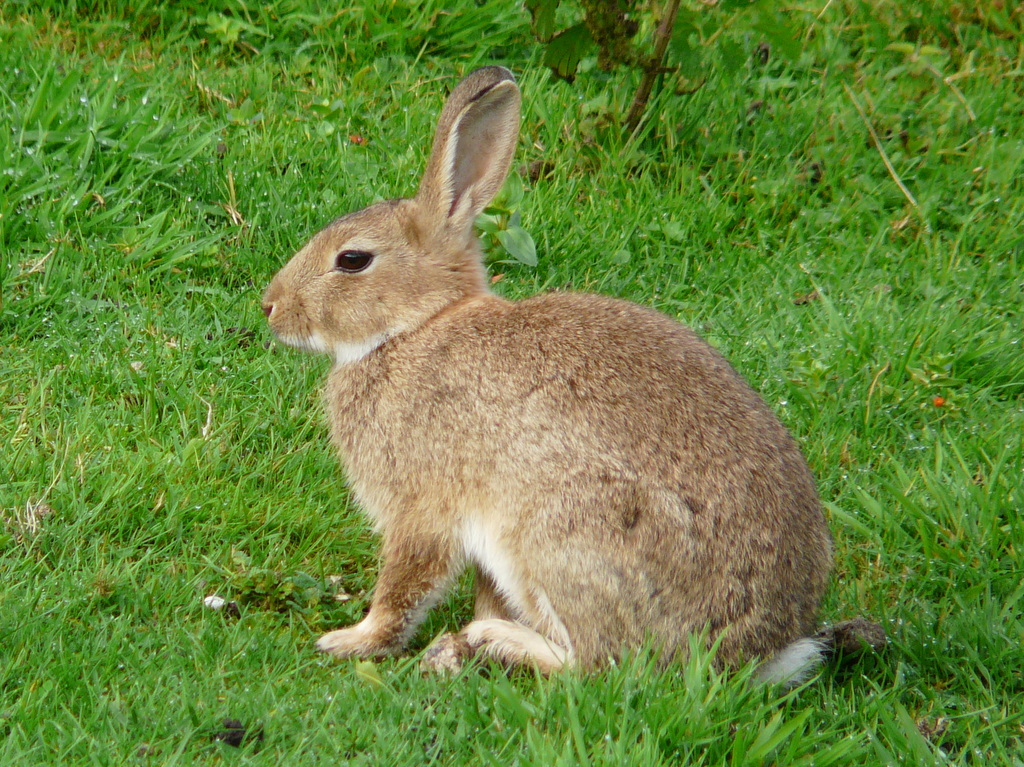 Waabooz(Waah-boohz)RabbitWaagosh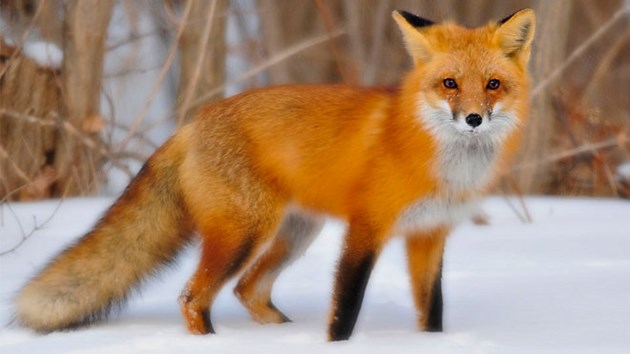 Waagosh(Waah-goush)FoxWaawaashkeshii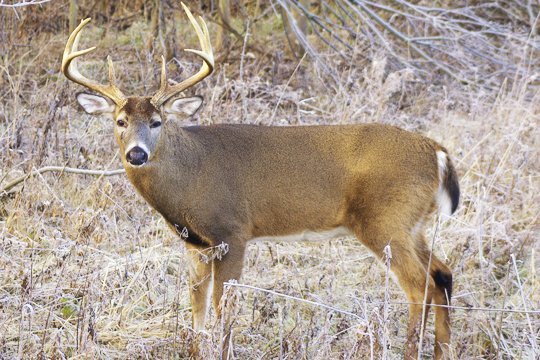 Waawaashkeshii(Waah-waash-kay-she)DeerZhiishiib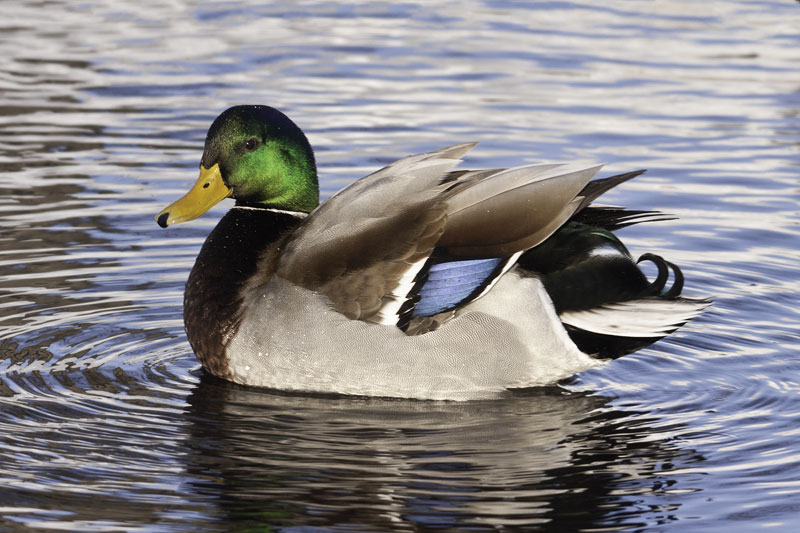 Zhiishiib(Zhee-sheeb)Duck